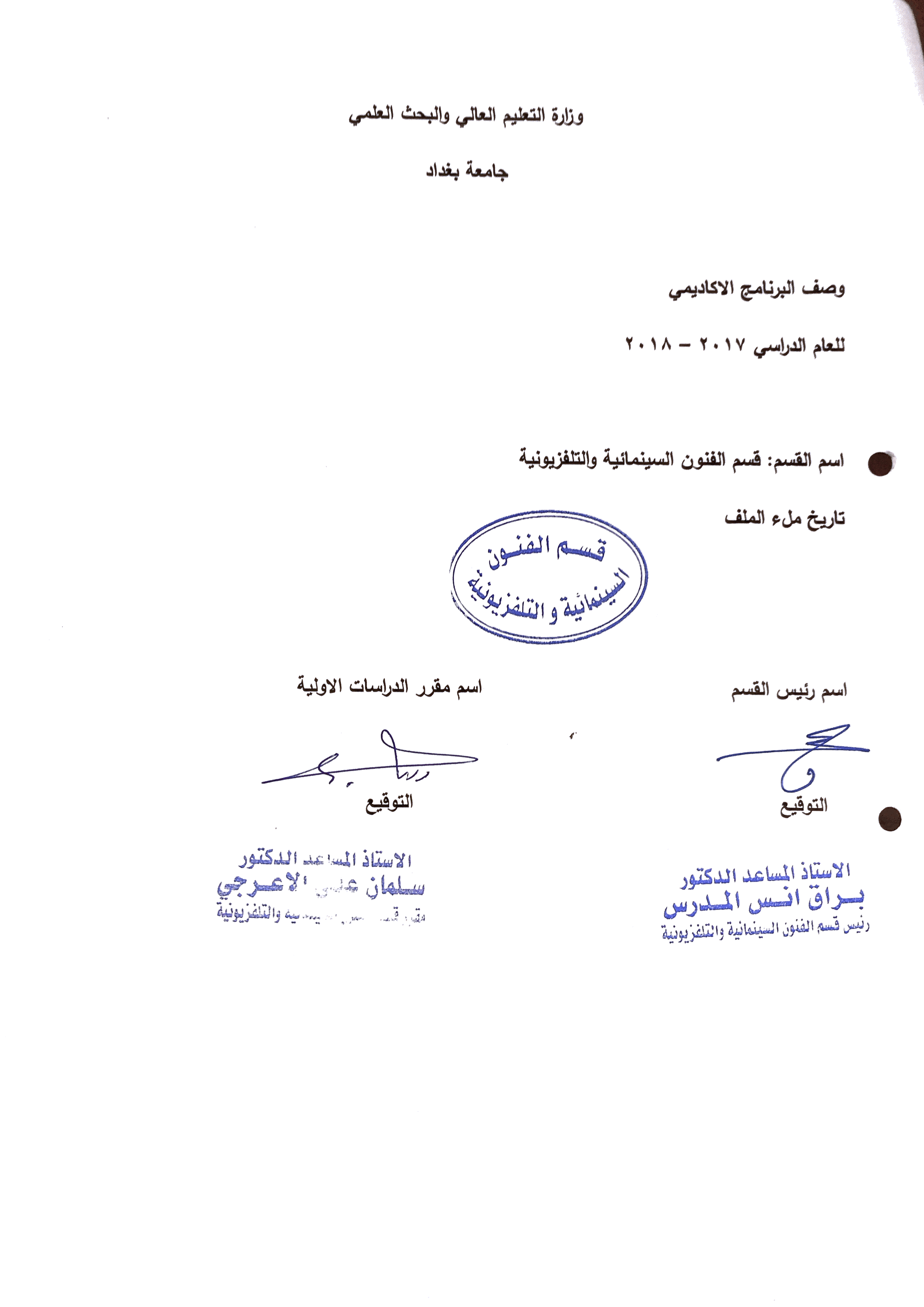 وصف تصميم المنطق الرقمي2017/2018وصف المقررالمؤسسة التعليميةكلية الفنون الجميلةالقسم الجامعي / المركزقسم الفنون السينمائية والتلفزيونيةاسم / رمز المقررالاجهزة والمعداتاشكال الحضور المتاحةطلبة الدراسات الصباحية والمسائية/ قسم الفنون السينمائية والتلفزيونيةالفصل / السنةفرع التصوير / المرحلة الثانيةعدد الساعات الدراسية (الكلي)ساعات دراسية نظرية وعمليةتاريخ اعداد هذا الوصف2017-2018اهداف المقررتعليم الطلبة انواع الاجهزة والمعدات، من خلال التعرف على انواع الاجهزة والمعدات ، وكذلك التعرف على عمليات التوظيف في السينما والتلفزيون ، وتعليم الطلبة كيفيات التوظيف للوسيط السينمائي والتلفزيوني.الاهداف المعرفية أ 1: تعليم الطالبة على كيفية استغلال المهارات في توظيف الاجهزة والمعدات وانواعها الداخلة في عمليات الانتاج السينمائي والتلفزيوني. الاهداف المهارتية الخاصة بالمقرر.ب 1 – شروحات نظرية لكل موضوع اسبوعي ومن ثم اجراء تطبيقات عملية في الاستوديو السينمائي والاستوديو التلفزيوني على ما تم اخذه وشرحه نظرياً.طرائق التعليم والتعلمشرح نظري وتنظيري لكل موضوع اسبوعي داخل القاعة الدراسية( محاضرة،مناقشة،الاستقصاء، العصف الذهني)طرائق التقييمامتحان نظري: بواقع امتحانين في كل  فصل( وكل فصل يتضمن امتحان مفاجئ) ج – الاهداف الوجدانية والقيميةج 1/ اعداد طالب مختص على المستوى النظري والعملي فضلا عن اكتساب المهارة المهنية التي هي بحد ذاتها من مستويات الثقافة العليا وذا تأثير في بناء المجتمعات.طرائق التعليم والتعلمبواسطة المحاضرات النظرية والشرح والعرض من خلال الداتا شو فضلا عن التطبيقات العملية بالمختبرات العلمية. طرائق التقييممن خلال الامتحانات النظرية والمشاركات في المناقشات لموضوعة الدرس الاكاديمي فضلا عن التقييم من خلال التطبيقات مع طلبة درس المشروع، وانتاجات القسم للافلام.د- المهارات العامة والتأهيلية المنقولة (المهارات الاخرى المتعلقة بقابلية التوظيف والتطور الشخصي)د1- تقارير تخص المفردة الاسبوعيةالاسبوعالساعاتمخرجات التعلم المطلوبةاسم الوحدة / المساق او الموضوعطريقة التعليمطريقة التقييم3الاستوديو التقليدي و الافتراضيمحاضرة نظرية وعمليتقديم بيبر واسئلة مباشرة3الكاميرا السلكيةمحاضرة نظرية وعمليتقديم بيبر واسئلة مباشرة3الكاميرا الطائرةمحاضرة نظرية و عمليتقديم بيبر واسئلة مباشرة3الكاميرا الكرويةمحاضرة نظرية عمليةتطبيقات عملية 3الكاميرا الروبومحاضرة نظرية وعمليةتطبيقات عملية داخل الاستوديو3الكاميرا الانصهاريةمحاضرة نظريةو عمليةواجب 3الحامل الثلاثيمحاضرة نظرية وعمليةتقديم بيبر واسئلة مباشرة3الدوليمحاضرة عملية وتطبيقاتتطبيقات داخل الاستوديو 3الشاريومحاضرة عملية وتطبيقاتتطبيقات داخل الاستوديو 3الستدي كاممحاضرة عملية وتطبيقاتتطبيقات عن انواع الكاميرات3الكرينمحاضرة نظرية وتطبيقاتتطبيقات 3العربة الهجينة  محاضرة نظرية وعمليةتحضير بيبر واسئلة مباشرة3مخمد الحركةمحاضرة نظرية وعمليةمشاهدة فيلم وكتابة  تقرير3امتحان عملي3امتحان3بيبي لايتمحاضرة نظرية وعملية تطبيقات 3عملية الانتاجهاند لايت=3الاضاءة الفيضيةمحاضرة نظرية وعملية=3الوميضمحاضرة نظرية وعملية =3الرؤية الليلية محاضرة نظرية وعملية3محدد النظر للرؤية الليليةمحاضرة نظرية وعملية3وحدات الخزن المدمجةمحاضرة نظرية وعملية3رام الكاميرامحاضرة نظرية وعملية 3الاقراص الصلبةمحاضرة نظرية وعملية3الملحقات الصوتيةمحاضرة نظرية وعملية3البوم مايكمحاضرة نظرية وعملية3وحدات الطاقةمحاضرة نظرية وعملية3انظمة التوصيل المتعددةمحاضرة نظرية وعملية3المكملات الفرعيةمحاضرة نظرية وعملية3امتحانالكتب المقررة المطلوبةالمراجع الرئيسية (المصادر):+ الانتاج التلفزيوني+ حرفيات الانتاج التلفزيوني+ المرجع الشامل في الانتاج التلفزيوني. أ. الكتب والمراجع التي يوصي بها  : (المجلات العلمية، ....): مجلة الاكاديمي، كل المجلات السينمائية العربية.ب. المراجع الالكترونية، مواقع الانترنيت:موقع كلية  الفنون الجميلة + موقع ويكبيديا + مواقع الميكنك السينمائي + مواقع تخصصية عن السينما والتلفزيون